Nr. 09/20                                                 din  0.03.2020la nr. 14.-05-1092                                                 din 03.03.2020                                                           Doamnei Ana TARNOVSCHI                                                           e-mail:foi+request-143-a5147aбa@vreauinfo.md                                                           copie: Agenția Proprietății Publice                                                           mun. Chișinău, Piața Marii Adunări Naționale,1                                                                     e-mail: office@app.gov.mdStimată Doamna Tarnovschi,Î.S. „Centrul de Gestionare a Deșeurilor Periculoase” a examinat cererea dvs. înregistrată în Agenția Proprietății Publice cu nr. 1679 din 24.02.2020, privind predarea deșeurilor care conțin mercur și vă comunicăm, că actualmente, reieșind din cadrul legal existent, suntem în imposibilitate de a colecta, depozita, recicla sau a nimici deșeurile periculoase  inclusiv cu conținut de mercur.În acest context, atragem atenție asupra faptului că, în conformitate cu art. 20 al Legii privind deșeurile, nr. 209 din 29.07.2019,  generarea, colectarea, transportarea, stocarea şi tratarea deşeurilor periculoase se realizează în baza autorizaţiei de mediu pentru gestionarea deșeurilor, eliberată conform art. 25, cu respectarea condiţiilor stabilite în autorizaţie şi asigurarea evidenţei şi controlului deşeurilor periculoase, începând cu producerea acestora şi până la destinaţia finală, în conformitate cu prevederile art. 30.Totodată, Î.S. „Centrul de Gestionare a Deșeurilor Periculoase” nu dispune, la moment, de autorizație de mediu care i-ar permite colectarea, transportarea și depozitarea temporară a deșeurilor periculoase și, respectiv, nu este în drept să preia deșeurile periculoase.  Mai mult ca atât, Î.S. „Centrul de Gestionare a Deșeurilor Periculoase” în timpul de față nu dispune nici de infrastructura, capacitatea tehnică și de echipamentele necesare pentru a asigura colectarea, transportarea și depozitarea temporară a deșeurilor de mercur în condițiile stipulate la art. 58 al Legii nr. 209 din 29.07.2019.Concomitent, în prezent, Agenția Proprietății Publice în conlucrare cu Ministerul Agriculturii, Dezvoltării Regionale și Mediului precaută soluții de rigoare eficiente referitoare la identificarea infrastructurii corespunzătoare, precum și organizarea entității responsabile, fapt ce ar permite în termen restrâns asigurarea cadrului legislativ, normativ privind valorificarea deșeurilor menționate.           Pentru informații suplimentare privind utilizarea termometrelor și aparatelor de măsurat tensiunea care conțin mercur puteți consulta Agenția Națională pentru Sănătate Publică a Ministerului Sănătății, Muncii și Protecției Sociale al Republicii Moldova.           Cu respect,Administrator  interimar                                                                          Igor LAPTIÎntreprinderea de Stat„Centrul de Gestionare a Deşeurilor Periculoase”MD-2005, Chişinău, str. Constantin Tănase,6Tel: +373 (0) 22243409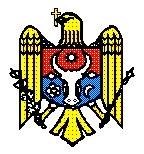 